NEMECKÁ ELEKTROTECHNICKÁ SPOLOČNOSŤ PÔSOBIACA V PREŠOVE UŽ 14 ROKOVPonúka prácu na Budovateľskej ulici 38 v Prešove na TRVALÝ PRACOVNÝ POMER.Mesačná mzda: 800 € brutto  pri nástupemesačný bonus až do výšky 50 € brutto za  mesiacročný (vianočný) bonus až do výšky 262.50 € brutto za rokfinančný príspevok na stravu v hodnote 3,40 € netto za deň čisté, nehlučné a bezprašné pracovné prostrediepráca len na dvojzmennej prevádzke (nepracuje sa v noci, cez víkend, ani cez sviatok)TECHNIK ÚDRŽBY (ÚDRŽBÁR)- vykonávanie opráv strojov a zariadení- pravidelná prevádzková údržba strojov a zariadení- vedenie príslušnej technickej a prevádzkovej evidencie- práca je vhodná pre absolventov odborov mechanik mechatronik, alebo mechanik elektrotechnik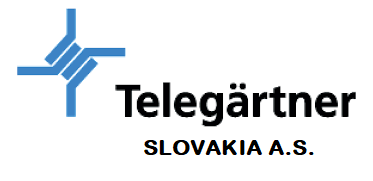 Každú pracovnú pozíciu zaučíme priamo v našich priestoroch, nevyžadujeme prax.DVOJZMENNÁ PREVÁDZKA BEZ NOČNÝCH a VÍKENDOVÝCH ZMIEN.Kontakt: 0911 155 303, životopisy zasielajte mailom na dusan.kudrec@telegaertner.sk, doručte osobne na personálne oddelenie  spoločnosti, alebo poštou na adresu: Telegärtner Slovakia a.s., Budovateľská 38, 080 01 Prešov